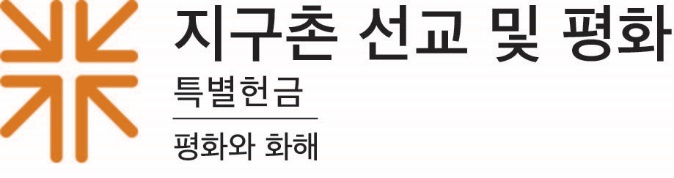 선교 활동 보고인신매매와 아동 착취 근절을 지원하는 일 마다가스카에 사는 로즈는 어린 나이에 결혼을 했고 15살에 출산을 하고 아이를 잃었습니다. 전통적인 결혼식을 한 후 불과 4개월이 지나지 않아 임신한 것을 알게 되었지만, 아들을 출산한 로즈의 기쁨은 곧 슬픔으로 변했다. 아이가 태어난 지 10일 뒤 사망했기 때문입니다. 슬픔과 고통에 잠겨 한 달을 보낸 후, 로즈의 시댁 식구들은 남편과 헤어지고 집에서 나가라고 요구했습니다. 마다가스카 원주민 신념과 풍습에 따르면, 1달이 되기 전 아기가 죽으면, 어머니가 좋지 않다는 뜻이었기 때문입니다.모든 것을 잃은 슬픔에 잠기고 낙담한 로즈는 마다가스카의 나이트 클럽과 디스코 텍으로 향했습니다. 이 곳들은 인신매매가 빈번한 곳이었습니다.  바로 이 때 헤이레바오 포겟 목사가 그녀를 만났습니다.  헤이레바오 목사와 동료들은 로즈의 이야기를 듣고 그녀와 기도했습니다. 로즈는 그들을 따라 안전한 곳으로 가기로 동의했고 인생의 전환점을 맞았습니다.  헤이레바오 목사는 장로교 세계 선교부의 전 세계 파트너 중의 하나인 마다가스카 예수 그리스도 교회에서 소외 계층 사역을 총괄하고 있습니다. 그녀의 노력과 헌신 덕에, 로즈는 이제 다른 사람들이 인신매매에서 벗어나게 하는 데 도움을 주고 있습니다.마다가스카에서 인긴매매와 아동 착취를 근절하는 사역은  지구촌 선교와 평화 특별헌금의 지원으로 가능합니다. '지구촌 선교와 평화 특별헌금'은 일반적으로 세계 성만찬 주일에 하며, 올해는 10월 1일입니다.이 헌금의 절반은 마다가스카르의 인신매매 등 전 세계의 중요한 문제를 해결하기 위해서 교단 차원의 평화 증진과 지구촌 선교 사역에 사용됩니다. 25%는 평화와 화해 활동을 위해 우리와 같은 교회에서 보유하고, 25%는 지역 차원의 유사한 사역을 위해 중간 공의회로 보내집니다.(여러분 교회에 할당된 금액이 교회에서 하는 평화 증진 사역에 어떻게 사용될 것인지 이야기하십시오.)헤이레바오 목사는 아동 착취를 막는 일에 있어서 혼자가 아닙니다. 그녀는 "미국장로교 선교 동역자들이 우리의 활동을 방문하고, 아이디어를 공유하고, 자료와 지원을 제공함으로써 우리와 함께 일하고 있다"고 말합니다.  "미국장로교 지역 연락 담당자들은 현장에서 우리가 하는 일을 보러 와서 정기적으로 프로젝트 작성을 돕고 다른 여러 가지 방법으로 조언을 해줍니다."'지구촌 선교와 평화 특별헌금'을 통해서 우리는 개별적으로는 도저히 닿을 수 없는 사람들의 삶에 영향을 주고 있습니다. 그것은 우리가 혼자가 아니며, 세상은 매우 큰 곳이지만 우리는 함께 지구촌 선교와 평화 사역을 하고 있다는 것을 상기시켜 줍니다.우리는 평화를 이루는 사람들입니다. 우리 모두가 조금씩 드리면, 결국 많이 모이게 됩니다! 관대한 마음으로 헌금해 주십시오.기도합시다.선한 목자이신 주 예수님, 우리가 "당신께서 우리와 함께하십니다"라고 선언할 때, 주님께서는 전세계 당신의 모든 자녀와 함께하신다는 사실을 잊지 않게 하소서. 당신이 저희와 함께하시는 것처럼, 저희도 그들과 함께하게 해주소서. 그리스도 안에서, 그리스도를 통해, 그리스도와 함께 기도드립니다. 아멘.